    Бриф на промышленную и производственную съёмку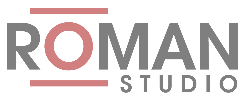 Данный бриф составляется для правильного и своевременного выполнения фотографом поставленной задачи, а также для оценки стоимости работ. Бриф утверждается заказчиком для того, чтобы исполнитель ясно представлял задачи, стоящие перед ним.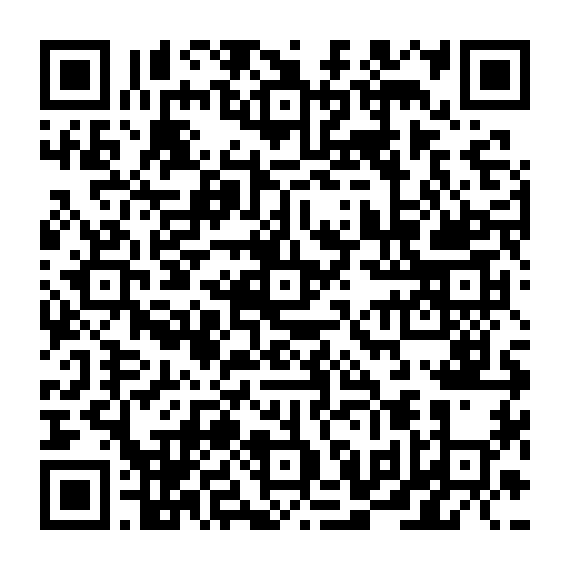                                                          Отсканируйте QR-код и сохраните контакт в телефоне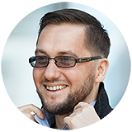               Роман +7-953-88-41-700 (WhatsApp, Telegram)                                              фотограф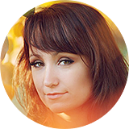            Ольга +7-923-258-22-04 (WhatsApp, Telegram)                         фотограф, ретушёр, фуд-стилистEmail: barnikov@yandex.ru Сайт: RomanStudio.RU   Email: barnikov@yandex.ru Сайт: RomanStudio.RU   Что требуется фотографировать (объект съёмки)  Количество объектов (помещений), сколько фотографий (ракурсов) на каждый объектОриентация фотографий (горизонтальная, вертикальная, квадрат, конкретные размеры)Адрес проведения съёмкиПлощадь самого маленького помещения, условия освещенностиЗадачи, поставленные перед фотографией, основная идея. Какая концепция, общее видение конечного результата? Пришлите брендбук (при наличии)Референсы или подобные примеры на других фото. Прикрепите примерыПроводили ли вы раннее фотосъёмку, если да, то скиньте результаты работыВаша целевая аудиторияДля каких целей вам необходима фотография? (баннер, печатная продукция, сайт, пр.)Специфика фотографий (съёмка в определенном ракурсе, панорама, съёмка с людьми, процесс работы и пр.)Какие особенности объектов/производства нужно показать, подчеркнуть на фотографиях Чего следует избегать и есть ли какие-нибудь ограничения?Сроки реализации проекта (для чернового и финального варианта)Предполагаемый бюджетКомментарии и пожелания